Journey to school.The children in the picture below, travel to school on a boat, every day. Imagine you are one of the children in the picture. Can you write a diary entry as though you are one of the children about your journey to school? 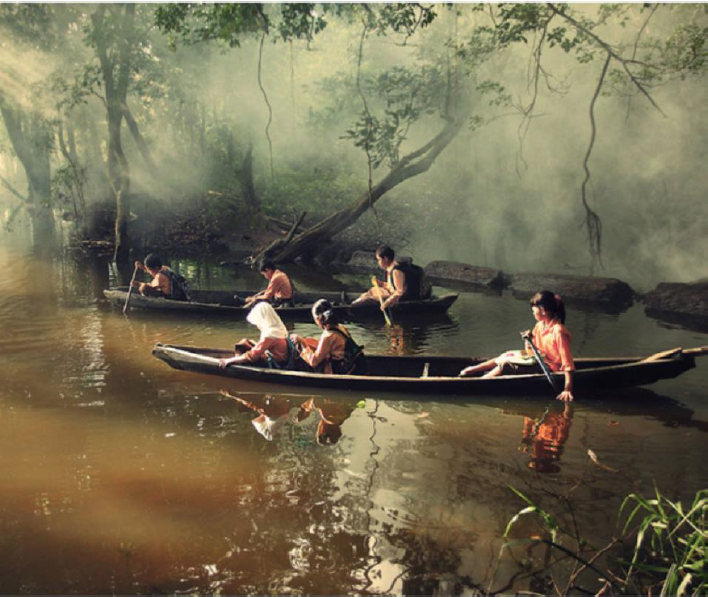 